E@44H£•iii rocy,4apc+aeu siii oxaaueno AHFNHIICKOMY H3hIEYH  crpyxuuii  no asinonHe   mo pa6orsiDKsaMeHauHoH as pa6oTa no a rnHíiCKoMy ssbiKy cocTOi4T fiz ueTbipex pa3peuoB (aypHpoBaH e, u+eH e, rpavuaT xa  H  nexc  Ka,  nHGbMO), BKJliouaioiuiix B ce6s 40 sapaiiuíi.Ha   Bsinon   e   ne oKzaMe  auuo	oíi  pa6oTi.I  OTBO,QfITCs  3  saca (180MiiHy+).O+Be+ni x 3apaHH»M 3—9, 12—18 ri 32—38 3anHcsIBaio+c» no npHBepeHiioMy inibe o6pasuy B Bule opiiOÍÍ IDH ]asi, xOTopas cooTBeTcTByeT HoMepy npaBHuhHOrO oTBeTa. hey uiiQpy aanriuiriTe B nome oTBeTa B TexcTe pa6o+si, a 3a+eM nepeHecriTe B 6uaHK oTBe+oB № 1 .t”)T0OT	2	1  2OTBeTbi  K  Papa  iilfM  1,  2,  10,  11  aanHcbiBaioTcs  no  up  Bede   HoMy HHme  o6pasuv B  Binge   nocnepoBaTensHOGTH   fJiiQ]a.   DTy   nocnepoBaTeni•HOGTf• uuQp 3an urine B none oTBeTa B +exc+e pa6o+si, a 3a+eu nepeuecuTe B 6uauK oTBeToB № 1.   	 A    13    C    EI    L   U 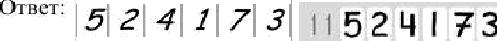 OTBeTsi x sapaHiillM 19—31 sanHcsiBaioTcs no up BepeHiioMy urine o6pazuy B Bute cnoBa ( ecKoni•KHX CJIOB). OTBeT 3anuuiriTe B none oTBeTa B TeKcTe pa6oTbi, a zaTeM nepeiiecriTe B 6na K oTBeToB № 1.tJzo   : HA:5 SURVIVED.	2 3 H  A 5  S  L/ R  V   I  V E DPa3pen 4 («HiiCbMO») cOcTOHT H3 2 Papa  uii (39 H 40)	npepcTaBnseT co6oii He6onsuiyio nHcsueuuyio pa6oTy  (HaniicaHHe  ui4'iuorO  nHcsMa nucsMeHHoro   BsiCKil3siBauHs   c   oueMeHTaMri   paccympeuiis).   B   6nauxe oTBeToB№ 2 yxamriTe Houep zapariris u 3anHiuHTe oTBeT K rieMy.Bce	6na   Kri   EFT	sanonHzlOTCfl	II]3KHMri   Sep   siMH Sep  uuaMu. QonycxaeTcs HCnOnbsoBaiiiie reueBoii, HnH Kaniiuuspiioii, run nepbeBoii pyuex. H]all  Bbinou   e   Hri  Papa   rid  MOV   o  nonssoBaTscs  uep   oBriKOM. 3anriciiB uep    oBHxe tie yurlTbiBaioTcs upto oue   HBa   HH pa6oTsi.fiailNbi, nonyueHHbIe BaMri sa BbInouHeHHbie sapaHHs, cyMMripyioTcz. Hoc+apaii+ecb BbinouHilTn xaK MomHO 6OJlbiiie 3apaHHii ri Ha6paTb Haii6oubiuee KOniiuecTBO  6iI IJIOB.MenaeM ycnexa.!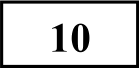 Confusing Hypotheses.Alive and Kicking.In line with Expectations.Life Is Full of Disappointment.Gains in Democracy.Good  Things and Bad Things Together.What It  Is Like.Cordial Acknowledgements.Goodness knows how many inky embarrassments may lurk in these pages yet, but it is thanks to Dr Wiseman and all of those whom I am about to mention that there aren’t many hundreds more. I cannot begin to thank adequately those who helped me in the preparation of this book. I am especially indebted to the following, who were uniformly generous and kindly and showed the most heroic reserves of patience in answering one simple, endlessly repeated question: ‘I’m sorry, but can you explain that again?It may be that our universe is merely part of many larger universes, some in different dimensions, and the Big Bangs are going on all the time all over the place. Or it may be that space and time had some other forms altogether before the Big Bang — forms too alien for us to imagine — and that the Big Bang represents some sort of transition phase, where the universe went from a form we can’t understand to one we almost can.This is a very popular Japanese form of poetry. It is brief, related to the season/nature, expresses a sense of awe or insight, written using concrete sense images and not abstractions, in the present tense. It is often written as three lines, of seventeen syllables arranged in a sequence 5, 7, 5, though not necessarily. A verbal snapshot, capturing the essence of a moment/scene. Some haiku are only a line or two. The idea is to capture a moment.In April 1737, at age 52, Handel apparently suffered a stroke which disabled the use of four fingers on his right hand, preventing him from performing. In summer the disorder seemed at times to affect his understanding. Nobody expected that Handel would ever be able to perform again. But whether theaffliction was rheumatism, a stroke or a nervous breakdown, he recovered remarkably quickly. To aid his recovery, Handel had travelled to Aachen, a spa in Germany. During six weeks he took long hot baths, and ended up playing the organ for a surprised audience.When you sit down to dinner in a town house, your expectations will probably be governed by what you see around you. If you are in a small wooden building, dining in a small, poorly lit hall and being attended by your host’s wife, then your fare will probably be less tasty than a yeoman’s meal.  If your  host  is an important merchant, on the other hand, and  you are being  entertained  in the well-  lit hall of a large house, then you can expect food far richer and more varied than the peasant could dream of offering.Anyone who is an American citizen, at least 18 years of age, and is registered to vote may vote. Each state has the right to determine registration procedures. A number of civic groups, such as the League of Women Voters, are actively trying to get more people involved in the electoral process and have drives to register as many people as possible. Voter registration and voting among minorities has dramatically increased during the last thirty years, especially as a result of the Civil Rights Movement.The Games have grown in scale to the point that nearly every nation is represented. Such growth has created numerous challenges, including boycotts, doping, bribery of officials, and terrorism. Every two years, the Olympics and its media exposure provide unknown athletes with the chance to attain national, and in particular cases, international fame. The Games also constitute a major opportunity for the host city and country to showcase itself to the world.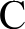 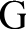 OTBeT:A bad habitThe diseases connected to smoking are a big problem. Doctors think that A 	, heart disease,  and other  illnesses  connected  to smoking is between 12 and 35 million pounds.And smoking  costs  society  money  in other  ways.  Between  27  and  61  billion pounds are spent each year on sick days when people don't go to work, on wages B 	when  you don't  go to work,  and on work lost at the  company when you are sick.This money counts  the wages  from people  who  die C 	and stop paying taxes. This does  not  count  fire  started  by cigarettes,  which  kill  fifteen hundred  people  yearly and  injure  another  four  thousand.  Smoking  costs  every man, woman arid child in the UK from one hundred and ten to two hundred and  fifty pounds each year in D 	. When you add another fifty to one hundred and fifty pounds yearly in insurance cost, that comes to one hundred and sixty to four hundred and ten pounds. If everyone stopped smoking, a family of four could have up to one thousand six hundred and forty pounds a year more.Smoking will also cause other problems. People who don't smoke will live longer, and E 		when they are old. But they will also work for more years and F 	In the end, the value of a non-smoking nation is not in pounds. The good healthof the people is the true value for us all.the lost work and wagesso they will take money from the governmentthe annual medical cost for lung cancerof cancer at young agepay more taxesgive up smoking and lead a healthy lifestylethat you don't getOTBeT: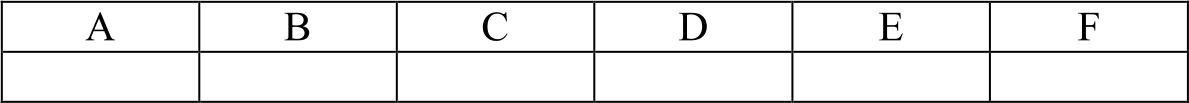 Going greenWhen I told my mother I was going to be a vegetarian she didn’t try to discourage me, she simply said, “Fine, but I’m not making two dinners”. She thought it was a phase, something that I would grow out of. After all, who can live their entire life without eating a hamburger, or the traditional turkey at Thanksgiving? Turns out, lots of people can.Much to my mother’s dismay, I turned out to be one of thousands of vegetarians in Canada who were under voting age. Some people thought I did it to be cool, some people (like my mother) thought I did it for shock value. But I was always asked the one-word question: WHY?Lots of reasons. I was never a big steak fan, loved animals, and when I was little I had a friend who lived on a dairy farm. If you have ever named a cow, you will understand how difficult it is to sit down to a hamburger. But there was, of course, one fateful encounter that pushed me to my dinner of destiny.My mother had a friend named Jen. Jen had long brown hair down to her calves. I’m not exaggerating, it was down to her calves. She insisted we go to a natural food store in our town so she could get organic vegetables and soymilk. I had never even known what soy was, or that there was a difference between vegetables from the grocery store and vegetables from a natural food store. And I was amazed. Not only did she have hair down to her calves, but she also knew about foods I had never even heard of. My decision was made.I feel very fortunate to be a vegetarian in an age where there are so many meat alternatives. My friends and family appreciate that I don’t try to force my food choices on them.If you are thinking about becoming a vegetarian, it’s important to do a little research first and make sure you maintain a healthy diet. I have met so many junk-food vegetarians (a self-proclaimed vegetarian who doesn’t eat meat, but doesn’t eat anything healthy or remotely close to a vegetable), that I’m not surprised most people think eating vegetarian isn’t healthy.  According to paragraph 1, how did Julie’s mother react to her daughter’s decision to become a vegetarian?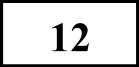 She tried to talk Julie out of doing it.She refused to cook separately for Julie.She expressed anger about Julie’s decision.She reminded Julie how tasty hamburgers were.OTBeT: 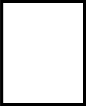 i3	According to paragraph 4, what was Julie so amazed by?her mother’s friend’s length of hair.	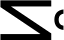 the variety of organic vegetables.the existing difference between organic and non-organic vegetables.the discovery of soymilk.O+Be+: 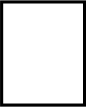 J 4	What finally persuaded Julie to try vegetarianism?her love for animals and nature.her visits to a dairy farm.her discovery of organic foodsher research on healthy dietsOTBeT:}s	According  to  the  text,  which  of  the  following  is  the  most  essential  to  be avegetarian?to grow your own vegetablesto know much about healthy dietingto consume food supplementsto buy food in a Natural Food StoreOTBeT:    According to the text, all of the following statements about vegetarians are true EXCEPT   	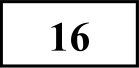 Paa,jen  3.  Fpauua+uKa   i4 nexcuxai)2)3)4)OTBeT:Vegetarians can find a lot of substitutes for meat today. Some vegetarians have unhealthy eating habits.Vegetarians consume soymilk to have healthy hair.  A lot  of people  become  vegetarians  in their teens.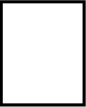 World Water DayJ 7	It is stated in the text that Julieaccepts other people’s eating habitscriticizes her family for eating junk-foodencourages her friends to be vegetarian.takes an active part in nutrition studiesOTBeT: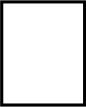 Jg	According to the text, why do most people think eating vegetarian isn’t healthy?they misunderstand a vegetarian diet.they are sure people can’t live without meat.they had sad experience in their lives.they think a vegetarian diet doesn’t contain enough vitamins.OTBeT:World Water Day 	on March 22 since 1993. (OBSERVE)It 	as such by the United Nations General  Assembly. This day  was  first  formally  proposed  in  Agenda  21  of  the  1992  United NationsConference on Environment and Development (UNCED) in Rio de Janeiro, Brazil. (DECLARE)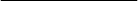 Observance began in 1993 and 	significantly ever since. (GROW)The UN and its member nations devote this day to implementing UN recommendations and promoting concrete activities within their countriesregarding the world's water resources. Each year, one of various UN agencies involved in water issues 	the lead in promoting and coordinating international activities for World Water Day. (TAKE)    In addition to the UN member states, a number of NGOs   	 clean water and sustainable aquatic habitats have used World Day for Water as a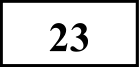 time to focus public attention on the critical water issues of our era.(PROMOTE)Every three years since 1997, for instance, the World Water Council 	thousands to participate in its World Water Forum during the week of World Day for Water. (DRAW)   Participating agencies and NGOs have highlighted issues such as a billion people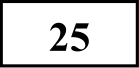  	without access to safe water for drinking and the role ofgender in family access to safe water.(BE)Mickey Mouse   The first 	of Mickey Mouse was in Plane Crazy on May 15, 1928. (APPEAR)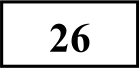 My aunt was a big woman, very tall, with a strong mind and will.  She was what you may call a very manly woman. My uncle  was a thin, small  man, very weak,  with  no will at all. He was no  3 	or  my aunt.  From the day of their marriage he began to grow smaller and weaker. His wife’s powerful mind  was too  much  for him; it undermined  his health, and  very soon he  327	But the Walt Disney Company celebrates Mickey Mouse birth as November 18,	 	ill.1928 upon the release of Steamboat Willie, because it is the 	Mickey Mouse Cartoon with sound. The anthropomorphic mouse has developed along the years. He first appeared in color in 1935. (ONE)   He also evolved from being 	a character in animated cartoons and comic strips (SIMPLE)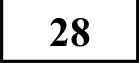 29	t  o become one of the mostsymbols in the world. (RECOGNIZE)   Mickey's 	has grown around the world. This was due to his angelic  nature. (POPULAR)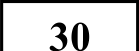    Mickey never does anything 	. However, in 2009 the Walt Disney Company announced that they will begin to re-brand the Mickey Mouse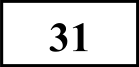 character by reintroducing the more devious side of his personality, starting with the upcoming Epic Mickey, a Mickey Mouse video game. (MORAL)My aunt took all possible care of him: half the doctors in town visited him andprescribed medicine for him enough to 3 	a whole hospital. She3 	him take all the medicines prescribed by the doctors, but all was in vain. My uncle grew worse and worse and one day she found him dead. Anyhow, she did all that a widow could do to honour his memory. She	 	very much money on her mourning dress, she wore a miniature of him about her neck as large  as a small clock; and she had  a full-length  portrait of him always  hanging  in her bedroom. All the world 3 	her conduct. ‘A woman who did so much to honour the memory of one husband, deserves soon to get 3 		, said my aunt’s friends.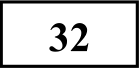 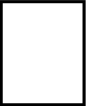 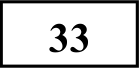 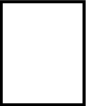 34   1)	made	2)	insisted  3)	pressed  4)	began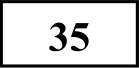 OTBeT:   1) wasted	2) squandered	3) gave  4) spent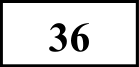 OTBeT:37	1) praised	2) elevated	3) honored	4) awardedOTBeT:   1) other 2) another	3) some 4) the other	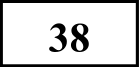 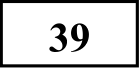 OTBeT:Paauer 4. Hucsvio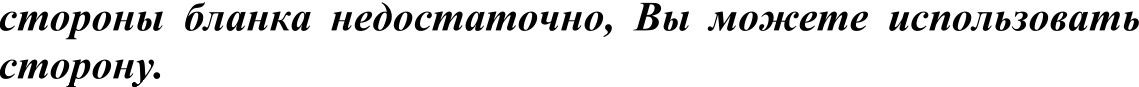 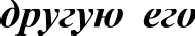 You have received a letter from your English-speaking pen-friend Brian who writes:Write a letter to Brian.In your letteranswer his questionsask 3 questions about the film he watched Write 100—140 words.Remember the rules of letter writing.40	Comment on the following statement.Most people believe that it is important to look nice. However, somepeople say that we place too much importance on appearance and fashion.What is your opinion? Do you agree with this statement? Write 200—250 words.Use the following plan:make an introduction (state the problem)express your personal opinion and give 2—3 reasons for your opinionexpress an opposing opinion and give 1—2 reasons for this opposing opinionexplain why you don’t agree with the opposing opinionmake a conclusion restating your positio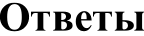 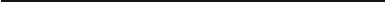 HanricaHue oTBeToB (6es npo6enoB ri ziiaKoB npeniiriariiis) cOoTBeTcTByeT fiHCT]3 uriri ‹I›IJT no 3anourieHiiio 6uaHKa oTBeToB № 1Критерии и схемы оценивания выполнения заданий раздела  «Письмо» (2018 год)(максимум  20 баллов  за весь раздел)Epu+epuu oцeuuaauuii аыпопнениіі aaqauuu 39 (мaкcuxiyxi 6 балпоа)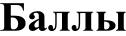 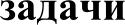 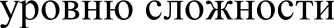 Нриме'іание.  Нри полу'іеиии окsаvенуемпм  0 бwлов по критерию«Peiueнue коммуіігікатгівной zaдauи» всё задание оренивается в 0 бтпов.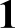 Критерии оценивания выполнения задания 40 (максимум  14 баллов)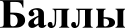 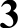 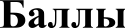 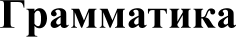 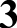 Hpuue'iaниe. Критериіі «Орфографііо и пунктуария» в pasueлe «Нисомо» оценивается в 2 6auua. Нри гіолуиении оиsаменуемьм 0 баллов по критерию«Реиіение комиугігіиатгівноіі saдauii» всё задание оцениваетсs в 0 бтлов.Hopiiдoit onpepeneuuii  npoцeu+a  +euc+yani›uыx  совпадеиий в  saдauuu 40Нри оренгіваниіі  задания 40 (раzвёрнутое  піісьменное вьсхаsьвангіе с опементаміі рассутдения) особое вниманііе уделzется способііос+и окзаиенуеиого продуцировать ртвёрну+ое писомеііііое выс«азьвание. Ecли более 30% ответа имеет непродуи+ивныіі характер (т.е. текстуалsно совгіадает с огіублихованнпм истоинихом), то впставпяется 0 бmuoв по критерию «Реіиение «оvvуни«ативноіі задачи»,  и, соответственно, всё задангіе оценивае+сz в 0 баллов.Текстуапьнпм совпаденгіем с'іитаетсs досповное совгіадение ompesua писпменноіі ре'іи дииноіі 10 cuoв и более.Выявленнье  текстуwьнье совгіадения с	мируютс», и при гіревыиении гіми 30% от общего коли'іества слов в ответе работа оqенивается в 0 баллов.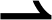 Едипыи rocyqapcTsennыfi oK3akien, 2018 г.АНГІІРІЙСКРІЙ ЯЗЫКTpennposo'Jnыn sapnanT №2 оТ 02.10.201711 / 11Hopiiqoo noдcuë  а слов в aaдauuiix раадепа «Huci›uo»Нри оцеииваиии saдauiiй pasдena «Нисьмо» (39, 40) следует уигітьвать такой гіарамегр, как обzём гііісьменного текста, вьратеиньіі в колгіиестве слов. Требуемьй обzём да лііиного гііісьма в задангігі 39 — 100— 140 слов; для ртвёрнутого письменного вncuasьвaнus в sадании 40 — 200— 250 слов. Допустимое отхлоиение от задаиного обгёма составпsет 10%.Еслгі в вппоиненном заданііи 39 менее 90 слов ііпи в задангіи 40 менее 180 слов, то задание гіроверке не ііодлежит и оценивается в 0 бwлов. Нри ііревыиении o6rëua более 'red на 10%, т.е. если в вьполиеннои sадании 39 более 154 слов или в sадании 40 более 275 слов, проверхе подлетит только та 'iacтs работа, которая  соответствует  требуемому  обгёму.  Таким o6pmou, ripu ііроверхе sадании 39 о+сиіі+ьваехся о+ наиала работы 140 слов, задания 40 — 250 слов, и оцениваетсs тoлькo эта 'iacтs работа.Нри определении соответствіиі обzёма представленной рабо+ьвпиіеуиазанііьм гребованиsм cuu+aю+cs все снова, с гіервого снова по поспедііее, включая всгіомога+елонпе глагоиы, гіредлогіі, ар+іікліі, 'іастирl. В пи'іном письме адрес, дата, подпись таіо е подлетат подс'іёту. Нри о+ом:с+ятённпе (upa+кiie) формь can’t, didn't, isn't, І’т и х.п. cuumam+cs иакодно cuoвo;'іислительнье, вьратенные qифрами, т.е. 1, 25, 2009, 126 204 и т.п., сигітаютсz кaк одно слово;иислгітельнье, вьратенііье цгіфраміі, вместе с усповнпм обознаиение процентов, т.е. 25%, 100% и т.п., с'іитаіотся ках одно слово;иислгітельнье, вьратенііье  словами, cuiiтaioтcs  кaк снова;слотнье слова, такгіе как good-looking, well-bred, English-speaking, twenty- five, с'іитаются кaк одно слово;сокращения, например USA, e-mail, TV, CD-rom, с'ііітаютсs как одноHopiiдoit npoвepuu  о+ве+ов па aaдauuii  с развёрну  ыи o+вe+ou u  uaaнaueнus  zpezi•ero ancnepzaВ соответствии с Норядком гіроведенііs государственноіі итоговоіі аггестариіі по образовательньм гірограммам среднего общего обртованііs (приказ Минобрнаухи России от 26.12.2013 № 1400 sарегисгрирован Минюстом России 03.02.2014 № 31205)«61. Но резупьтатам первой и второії проверок акспертl независимо друг от друга выставлsіот базы sa кaждьй ответ на задания ousaмeuaциouнoii работа  EFЭ с pasвëpu	ьм ответом...62. В слу'іае суијественного расхотдения в бтлах, впставпенньх дв	я окспертами, наsна'іается гретоя гіроверка. Существенное pacxomдeuue в бтлах огіределеио в upu+epiisx оценііванііs по соответствуіощему у  ебному предмету.Эисперту, осуществлsіощему	етоіо проверку, предоставияется imфopмaquя о бтлах, вьс+авиеііііьх oucriep+aмii, ранее upoвepsвiuiiмii oxsaмeuaцuouнyio работу».1.Если расхоwдение сумм бwлов, впставленнпх  двое охспертами sa зaдauue 39 по всем (трём) riozuqiisм оцеііііванііs данного зapauиs, сос+авляе+ 3 ii более былa, +о +pe+iiii оксиерт вьс+авлzе+ было по всем трём поsиqиям оцениваниs задание 39.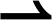 2. Ecли pacxo	ение сумм бmuoв, выставпенньх двумя оисгіертаміі за задание 40 по всем (гіятгі) ііоzирііям оцеіігіваниs данного zaдauiiя, составпsет 5 п более бтлов, то третіій оксгіерт вьставлsет быль по всем пяти поsириям оцениваниs saдaнus 40.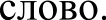 Paper  2. 'ITe riePaper  2. 'ITe rie№ sapaHsOTBeT10817235611374125122133143152163171181Pauper  3. FpaMMaTHxa  H neKc   Ka“Pauper  3. FpaMMaTHxa  H neKc   Ka“№ sapaHrillOTBeT19isobserved20wasdeclared21hasgrown22takes23promoting24hasdrawn25being26appearance27first28simply29recognizable30popularity31immoral324331342351364371382асгіеить, уиазанньесредствHOJIHO CTbIO COOT-в sадании, ИЛИ 2-4логииескоііветствутт баzовомуacrieuтa расхрьтпсвязи, И/ИЛИ вуровніо слотностііне гіопностыо илидепенгіи техста назадания: ииеіотся 3-нетоино (все слу-абsарь  И/ИЛИ в4 леисиио-грамма-чаи,  me у«азаниье вофорииеншітииесиие оіиибииоцеііивании  пали'шого письмаН/ИЛИ иveio+c» 3-42 былa и 0 баллов)(все cuyuau, неорфографииес«ие иуктанныепуни+уаііиоііньев оценивангііі наоіиибии2 былa п 0баипов)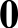 3aдauue  не аыпоп-Имеіотся 3 и болееНсгіолszуемьй сло-ueнo: 3 п болеелоги'іескгіеварнпй  sanac пасгіектов coдepma-оіигібки,граммати'іескиеНИЯ  OTCTCTB   IOT,ИЛИ имеіотся  3 иструхтурь неИЈІИ 5 асгіеитовболее наруіиениіісоответствуіотраскрь+ы rie пол-в срерствахбазовому уровнюНОCTb Ю ІІЛНлоггіиескоііслотнос+іі  задангія:не+оино,  НЛН ответсвsзгі, ИЕНимеются 5 ii болеене соо+ве+с+вуе+репенііелеисико-грамма+и-требуемому o6rëuyтекс+а на абsацыuecuux oiiiu6ouо+сугс+вует, ИЛИH/ИЛИ 5 ii болееимеіотся 3 и болееорфографи'іесиих инаруіиенияпунитуарионнпхН]ЭИНЯТhІХоіиибокнорм оформлеи1Исгіопьsуемпй сло-варньіі запас не вгіопне соответст- вует вьсокомуOBHIO СЛОЖНО CTHзадания, в тeuc+e ииеютсz 4 ueucu- uec«иe оіиибхиИсгіопьsуемьеграмматииеские средства не вполне соответствуіотВЬIGОEOM	OBHIOСЈІОЖНОСТИзадания,в тепсте uvem+cz 5-7rpauмaтiiuecuиxoiuu6ouВ техсте имeіотcя2-4 орфографгі- uecxiie И/ИЛИ гіунхтуаргіоннье ouiii6uri0Нсгіольzуемпйсловарньіі sanacне соответствуетBЫGOKOM	]ЗОВНІОсложности задания, в тексте имеіотся 5 и более оехсииес«их ouiu6oxНсгіольzуемпеграмиати'іеские средства не соответствуіотBЫGOKOM]ЗОВНІО  СЛОЖНО CTHзадания, имею+с» 8 п более rpaмuamuuecxux ouiu6oxВ теисте имeіотcя5 и более орфографи'іеских И/ИЛИгіунктуаqионнпх ouiи6ou